Муниципальное бюджетное дошкольное образовательное учреждение«Детский сад №4 «Солнышко»».Конспект мини-проекта  по теме: «Что такое доброта?»в средней группе.                                                                                 Воспитатель: Кривохижа З.И.                                              Краснотуранск 2019     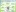 Мини - проект «Что такое доброта?» в средней группе. 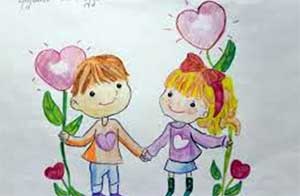  Составила:    Кривохижа  З.И.Актуальность:    Нравственность является условием для развития духовности. Поэтому именно в детстве человек должен пройти школу воспитания добрых чувств. Человеческая доброта, милосердие, умение радоваться и переживать за других людей создают основу человеческого счастья.    Дети являются гордостью своих родителей. Но не всегда они задумывались над тем, что привлекательность ребёнка не только в красоте его внешнего вида, главное - как подрастающий ребёнок ведёт себя? Как держится на людях? Каковы его манеры?  С правилами хорошего тона необходимо знакомить детей с раннего возраста и продолжать на протяжении всего детства. Опираясь на ранее усвоенные детьми навыки культурного поведения (в виде проявлений вежливости, внимания и симпатии к сверстникам и взрослым, элементарных навыков оказания помощи, приветливых форм общения и т.п.), нужно научить понимать смысл и значение тех или иных правил этического поведения человека, и в доступной форме раскрывать их. Задача нравственного воспитания состоит в том, чтобы общечеловеческие моральные ценности (долг, честь, достоинство) должны стать внутренними стимулами развития формирующейся личности. «Если добрые чувства не воспитаны в детстве, их никогда не воспитаешь»         В.А.Сухомлинский.Цель проекта: нравственное воспитание дошкольников посредствам совершения добрых поступков. Научить сдерживать отрицательные эмоции и действия.Задачи:- Учить детей быть внимательными к окружающим, сверстникам, близким;- Учить правильно реагировать на эмоциональное состояние близких людей и сверстников;- Закрепить понятие «доброта», «добрый»;- Развивать чуткость, отзывчивость, внимание;- Научить вежливой форме общения, упражнять детей в употреблении вежливых слов;- Побуждать детей к положительным поступкам и делам.Вид проекта: творческо-игровой.По содержанию: социальный.По числу участников: групповой.По продолжительности: краткосрочный ( 1 месяц).По характеру контактов: проводится в рамках сотрудничества родителей,  воспитателей и детей.Ожидаемый результат: - Развитие положительного, доброго отношения к окружающим;- Умение поступать адекватно в различных ситуациях, контролировать свои эмоции;- Умение работать в группе активно, сообща;- Формирование положительных эмоций у детей в процессе взаимодействия и общения со взрослыми.
Интеграция образовательных областей:
  Социально-коммуникативное развитие;
  Познавательное развитие;
  Речевое развитие;
  Художественно-эстетическое развитие;
  Физическое развитие. 
           Обеспечение проекта:
- Методическое: методическая и детская художественная литература; дидактические пособия – картины, иллюстрации, репродукции;
- Материально – техническое: игры, игрушки; картины, иллюстративный материал; канцелярские принадлежности; принадлежности для художественного творчества; фото и видеооборудование;  фонотека. 
Используемые формы, методы, технологии.
   ООД с включением проблемных ситуаций на нравственные темы;     Чтение   этических сказок, рассказов о добрых поступков;  
   Практическая деятельность – добрые поступки для детей и взрослых;                 Наблюдения за поведением людей;
   Просмотр мультфильмов по теме проекта;   Рассматривание иллюстративных материалов;
   Наглядный метод – использование карточек с ситуациями, дидактических игр,      дидактических пособий, видеоматериалов;
    Художественно – творческая деятельность (ИЗО, лепка, аппликация);
       консультации и сообщения этической направленности;
  Совместные досуги, праздники.   Ожидаемый результат:
• Дети имеют четкое представление о доброте, добрых поступках.
• Обогатился словарный запас по данной теме.
•  Пополнение центра литературы в группе книгами о добре и добрых поступках.
• Дети стали бережнее относится к живому миру природы.
•   У детей повысилась способность договариваться между собой, оказывать друг другу поддержку.
• Для родителей оформлены рекомендации по коррекции социальных отношений у детей.
• Дети, родители, воспитатели  постоянно пользуются формами словесной вежливости. 
• У детей сформировано заботливое отношение к членам своей семьи; оказывают посильную помощь;
• У родителей повысился интерес к жизни группы.Содержание тематического раздела проекта «Что такое доброта?»  Этапы проекта: проект осуществляется в 3 этапа.
I этап – подготовительный  
1. Подбор методической и художественной литературы, её изучение.
2. Оформление наглядно-дидактических материалов в соответствии с планом проекта.
3. Опрос для родителей «Где рождается доброта?»
4. Разработка памятки    для родителей «Посеять в детских душах доброту».
5. Подготовка родителей к работе над проектом, участие в оформлении фото отчёта  »Доброта начинается с меня».  II этап – практический   Формы, методы, технологии работы с детьми,  взаимодействие с родителями.
 1 неделя 1.Участие детей и воспитателей в акции «Покормите птиц зимой», размещение кормушки на участке    детского сада, регулярное кормление птиц, наблюдение за птицами у кормушки.    
2.     Беседа «Добрые слова улучшают настроение»3.    Чтение – обсуждение  А.Барто «Вовка – добрая душа».Просмотр и обсуждение    мультфильма «Кот Леопольд».4.    Акция «Подари улыбку»  - подарки сотрудникам ДОУ к 8 Марта.Д.игра  «Что такое хорошо – Что такое плохо».   
     2 неделя.1.      Д.игра  «Что такое хорошо – Что такое плохо».   2.      Дидактическая игра «Путешествие по сказкам».3.      Консультация для родителей «Нравственное воспитание детей» (оформление папки-раскладушки). 4.     Труд «Уход за комнатными растениями».
         Наводим порядок в группе.  3 неделя  
1.       Беседа «Добрый человек не оставит в беде».
2.       ООД по произведению В. Катаева «Цветик-семицветик».
3.       Просмотр мультфильма «Крошка Енот»  4.       Коммуникативная игра «Круг пожеланий».
  4 неделя 1.       Ситуативный разговор «Мои хорошие поступки».
 2.      Чтение Е. Благининой «Подарок» (обсуждение).
 3.       Рисование ладошками «Солнышко лучистое улыбнулось весело».   4.       Интервью с детьми  «Что такое доброта?»         III этап  обобщающий    
   1. Оформление фото отчета  «Доброта начинается с меня».   2.  Выставка рисунков:  «Мой любимый сказочный герой».  3.  Выступление   на педагогическом  совете в ДОУ  с отчетом реализованного проекта.    Литература:1.«Дошкольная педагогика». Под редакцией В.И.Логиновой, П.Г.Саморуковой2.Л.Л.Мосалова. Я и мир: Конспекты занятий по социально-нравственному воспитанию детей дошкольного возраста.3.Бабаева Т.И. «Образовательная область. Социализация».4.Шорыгина Т.А. Беседы о характере и чувствах. Методические рекомендации.5.Шелухина И.П. Мальчики и девочки: Дифференцированный подход к воспитанию детей старшего дошкольного возраста.6.Беседы по картинам. Эмоции. Чувства. Демонстрационный материал.